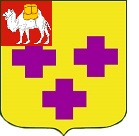 Собрание депутатов города ТроицкаЧелябинской областиПятый созывСороковое заседаниеР Е Ш Е Н И Еот 31.05.2018г. № 88      г. ТроицкОб утверждении Положения о порядке ведения перечня видов муниципального контроля и органов местного самоуправ-ления, уполномоченных на их осуществ-ление, на территории города Троицка В соответствии с Федеральным законом от 6 октября 2003 года № 131-ФЗ «Об общих принципах организации местного самоуправления в Российской Федерации», Федеральным законом от 26 декабря 2008 года № 294-ФЗ «О защите прав юридических лиц и индивидуальных предпринимателей при осуществлении государственного контроля (надзора) и муниципального контроля», руководствуясь Уставом города Троицка, Собрание депутатов города Троицка РЕШАЕТ:Утвердить Положения о порядке ведения перечня видов муниципального контроля и органов местного самоуправления, уполномоченных на их осуществление, на территории города Троицка (приложение).Настоящее решение опубликовать в газете «Вперед».Настоящее решение вступает в силу со дня его официального опубликования.Председатель Собрания депутатов города Троицка						        В.Ю. ЧухнинГлава города Троицка							        А.Г. ВиноградовПРИЛОЖЕНИЕк решению Собраниядепутатов города Троицкаот 31.05.2018г. № 88Положение о порядке ведения перечня видов муниципального контроля и органов местного самоуправления, уполномоченных на их осуществление,  на  территории  города  Троицка Настоящее Положение о порядке ведения перечня видов муниципального контроля и органов местного самоуправления, уполномоченных на их осуществление, на территории города Троицка (далее - Положение) устанавливает процедуру ведения перечня видов муниципального контроля и органов местного самоуправления, уполномоченных на их осуществление, на территории города Троицка.Перечень видов муниципального контроля и органов местного самоуправления города Троицка, уполномоченных на их осуществление (далее - перечень), представляет собой систематизированный перечень сведений:о видах муниципального контроля, осуществляемого органами местного самоуправления города Троицка;о наименованиях структурных подразделений администрации города Троицка, уполномоченных на осуществление соответствующих видов муниципального контроля, на территории города Троицка;о реквизитах нормативных правовых актов Российской Федерации, нормативных правовых актов, муниципальных правовых актов органов местного самоуправления города Троицка, регулирующих соответствующий вид муниципального контроля.Формирование и ведение перечня осуществляется администрацией города Троицка. Структурное подразделение администрации города Троицка, уполномоченное на ведение перечня (далее - уполномоченный орган), определяется постановлением администрации города Троицка.Утверждение перечня, внесение изменений в сведения, содержащиеся в перечне, исключение сведений из перечня оформляются постановлением администрации города Троицка.Ведение перечня осуществляется по форме согласно приложению к настоящему Положению.Основанием для внесения изменений в сведения, содержащиеся в перечне, либо исключения сведений из перечня является принятие нормативного правового акта о прекращении действия или изменении правовых норм, наделяющих органы местного самоуправления города Троицка полномочиями по осуществлению муниципального контроля в соответствующих сферах деятельности.Администрация города Троицка не позднее 30 рабочих дней со дня принятия нормативных правовых актов, указанных в пункте 6 настоящего Положения, обеспечивает принятие соответствующего постановления администрации города Троицка.Перечень подлежит размещению на официальном сайте Троицкого городского округа в разделе «Муниципальный контроль в отношении юридических лиц и индивидуальных предпринимателей» в течение 5 рабочих дней со дня утверждения. В случае внесения в перечень изменений его актуальная редакция подлежит размещению на официальном сайте Троицкого городского округа в разделе «Муниципальный контроль в отношении юридических лиц и индивидуальных предпринимателей» в течение 5 рабочих дней со дня внесения соответствующих изменений.ПРИЛОЖЕНИЕк Положению о порядке ведения перечня видов муниципального контроля и органов местного самоуправления, уполномоченных на их осуществление, на территории города Троицка Форма  ведения  перечня видов муниципального контроля и органов местного самоуправления, уполномоченных на их осуществление, на территории города Троицка Челябинской области№п/пНаименование вида муниципального контроля, осуществ-ляемого на террито-рии города Троицка Наименование структур-ного подразделения администрации города Троицка, уполномочен-ного на осуществление соответствующего вида муниципального контроля Реквизиты нормативных правовых актов Российской Федерации, нормативных правовых актов Челябинской области, муниципальных правовых актов органов местного самоуправления города Троицка, регулирую-щих соответствующий вид муниципального контроля